Demande de RCP d’amont pour le Recours au séquençage à très haut débitPré-indication : Pancréatites chroniques d’origine génétiquePaRaDisCentre de référence maladies rares du pancréasDemande à adresser : centre.paradis@aphp.frImagerie à adresser par courrier (CD-Rom) ou via ORTIFDemande de RCP d’amont pour le Recours au séquençage à très haut débitPré-indication : Pancréatites chroniques d’origine génétiquePaRaDisCentre de référence maladies rares du pancréasDemande à adresser : centre.paradis@aphp.frImagerie à adresser par courrier (CD-Rom) ou via ORTIF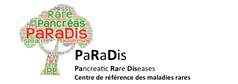 Date de la demande : Coordonnées du médecin demandeur - Centre : - Adresse : - E-mail : - Téléphone : Coordonnées du médecin demandeur - Centre : - Adresse : - E-mail : - Téléphone : Coordonnées du médecin demandeur - Centre : - Adresse : - E-mail : - Téléphone : NOM du patient :Prénom du Patient :Date de naissance :Identifiant dans le centre :Centre :Centre :Résumé de l’histoire clinique :Age à la 1ère crise de pancréatite aigüe ?Antécédents familiaux de pancréatite chronique ? si oui, quel(s) membre(s) famille ?Cause cherchée :Prise de toxiques (alcool, tabac…) ?  Causes métaboliques : y a-t-il une hypercalcémie ? hypertriglycéridémie ?Y-a-t-il des arguments pour une origine auto-immune ?Y-a-t-il des malformations vues en imagerie ?Y a-t-il des mutations trouvées sur le panel des gènes étudiés : PRSS1, SPINK1, TRPV6, CFTR, CTRC, CaSR, Cel-Hyb, CPA1 ? Si oui, joindre le CR génétique.Résumé de l’histoire clinique :Age à la 1ère crise de pancréatite aigüe ?Antécédents familiaux de pancréatite chronique ? si oui, quel(s) membre(s) famille ?Cause cherchée :Prise de toxiques (alcool, tabac…) ?  Causes métaboliques : y a-t-il une hypercalcémie ? hypertriglycéridémie ?Y-a-t-il des arguments pour une origine auto-immune ?Y-a-t-il des malformations vues en imagerie ?Y a-t-il des mutations trouvées sur le panel des gènes étudiés : PRSS1, SPINK1, TRPV6, CFTR, CTRC, CaSR, Cel-Hyb, CPA1 ? Si oui, joindre le CR génétique.Résumé de l’histoire clinique :Age à la 1ère crise de pancréatite aigüe ?Antécédents familiaux de pancréatite chronique ? si oui, quel(s) membre(s) famille ?Cause cherchée :Prise de toxiques (alcool, tabac…) ?  Causes métaboliques : y a-t-il une hypercalcémie ? hypertriglycéridémie ?Y-a-t-il des arguments pour une origine auto-immune ?Y-a-t-il des malformations vues en imagerie ?Y a-t-il des mutations trouvées sur le panel des gènes étudiés : PRSS1, SPINK1, TRPV6, CFTR, CTRC, CaSR, Cel-Hyb, CPA1 ? Si oui, joindre le CR génétique.Imageries disponibles réalisées (Imagerie à adresser par courrier (CD-Rom) ou via ORTIF) :TDM et IRMImageries disponibles réalisées (Imagerie à adresser par courrier (CD-Rom) ou via ORTIF) :TDM et IRMImageries disponibles réalisées (Imagerie à adresser par courrier (CD-Rom) ou via ORTIF) :TDM et IRMY-a-t-il indication à un séquençage très haut début dans le cadre du PFMG ?Si non, pourquoi ?Y-a-t-il indication à un séquençage très haut début dans le cadre du PFMG ?Si non, pourquoi ?Y-a-t-il indication à un séquençage très haut début dans le cadre du PFMG ?Si non, pourquoi ?Présents à la RCP : Médecin prescripteur plateforme SEQUOIA et AURAGEN :Date                                                                                                Signature :Présents à la RCP : Médecin prescripteur plateforme SEQUOIA et AURAGEN :Date                                                                                                Signature :Présents à la RCP : Médecin prescripteur plateforme SEQUOIA et AURAGEN :Date                                                                                                Signature :